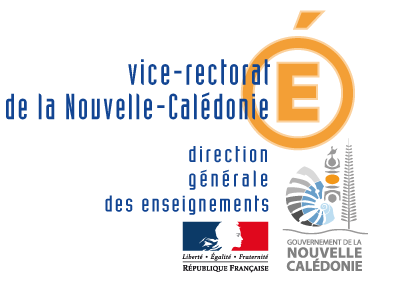 PROJET D’ETABLISSEMENT2020-2023FICHE ACTION  2020ÉTABLISSEMENT DE LA PROVINCE :                 Îles                                    Nord                                        Sud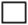 Nom de l’établissement : Collège Louis Léopold DJIET BourailNature de la demande :           Création   			Reconduction  AmbitionDévelopper l'identité de l'Ecole CalédonienneConstruire une citoyenneté ouverte et responsableDévelopper l'identité de l'Ecole CalédonienneRenforcer l'éducation culturelle artistique et scientifiqueDévelopper l'identité de l'Ecole CalédonienneDévelopper la connaissance de l'histoire, de la culture et des langues des communautés de la Nouvelle-CalédonieConsidérer la diversité des publics pour une école de la réussiteGarantir à chaque élève, de l’école jusqu’au lycée, l'acquisition d'un socle de connaissances, compétences et valeursConsidérer la diversité des publics pour une école de la réussiteConstruire un parcours individuel de formation et d'orientation adapté à chaque élève et développer des stratégies d'apprentissage adaptée à leurs potentialités et à leur difficultéConsidérer la diversité des publics pour une école de la réussiteFavoriser l'innovation pédagogiqueConsidérer la diversité des publics pour une école de la réussiteRéduire les inégalités ou les écarts de performance selon les origines sociales ou culturelles, géographiques, de genreConsidérer la diversité des publics pour une école de la réussiteVaincre le décrochage ScolaireAncrer l'Ecole dans son environnement, un climat scolaire au service de l'épanouissement de l'élèveDévelopper les liens avec les familles et les partenariats institutionnelsAncrer l'Ecole dans son environnement, un climat scolaire au service de l'épanouissement de l'élèveVeiller au maintien d'un environnement scolaire propice au bien-être et à la réussite des élèves et des personnelsAncrer l'Ecole dans son environnement, un climat scolaire au service de l'épanouissement de l'élèveFavoriser une scolarité sereine dans un climat de confianceOuvrir l'Ecole sur la région Océanie et le MondeOuvrir l’établissement au monde économique, social, coutumier et associatif, et à l’international Ouvrir l'Ecole sur la région Océanie et le MondeDévelopper la pratique des langues et la connaissance des cultures étrangères Ouvrir l'Ecole sur la région Océanie et le MondeDévelopper la mobilité des élèves et des personnels en renforçant les partenariats à l’internationalOuvrir l'Ecole sur la région Océanie et le MondePromouvoir le développement des usages du numérique et des nouvelles technologies dans les apprentissages et pour les élèves1 -Intitulé de l’action : Sortie cohésion au CAP de Poé1 -Intitulé de l’action : Sortie cohésion au CAP de Poé2 –Diagnostique, objectif recherché, compétences travaillées :2 –Diagnostique, objectif recherché, compétences travaillées :2 –Diagnostique, objectif recherché, compétences travaillées :2 –Diagnostique, objectif recherché, compétences travaillées :2 –Diagnostique, objectif recherché, compétences travaillées :Développer, améliorer le climat scolaire.Permettre une meilleure socialisation et une cohésion du groupeDévelopper l’autonomie et la prise de responsabilités du jeune dans un environnement extérieur.Développer, améliorer le climat scolaire.Permettre une meilleure socialisation et une cohésion du groupeDévelopper l’autonomie et la prise de responsabilités du jeune dans un environnement extérieur.Développer, améliorer le climat scolaire.Permettre une meilleure socialisation et une cohésion du groupeDévelopper l’autonomie et la prise de responsabilités du jeune dans un environnement extérieur.Développer, améliorer le climat scolaire.Permettre une meilleure socialisation et une cohésion du groupeDévelopper l’autonomie et la prise de responsabilités du jeune dans un environnement extérieur.Développer, améliorer le climat scolaire.Permettre une meilleure socialisation et une cohésion du groupeDévelopper l’autonomie et la prise de responsabilités du jeune dans un environnement extérieur.3 -Descriptif de l’action, dispositif (prenant en compte EPI, AP, EE, TPE, activités périscolaires…) :3 -Descriptif de l’action, dispositif (prenant en compte EPI, AP, EE, TPE, activités périscolaires…) :3 -Descriptif de l’action, dispositif (prenant en compte EPI, AP, EE, TPE, activités périscolaires…) :3 -Descriptif de l’action, dispositif (prenant en compte EPI, AP, EE, TPE, activités périscolaires…) :3 -Descriptif de l’action, dispositif (prenant en compte EPI, AP, EE, TPE, activités périscolaires…) :Séjour de 5 jours au CAP de Poé dès la première période scolaire.Découverte à pied ou à vélo des différents milieux naturels.Activités sportives, artistiques et culturellesRencontre avec toutes les classes de la SEGPA le dernier jour avec l’organisation de la journée par les 6SSéjour de 5 jours au CAP de Poé dès la première période scolaire.Découverte à pied ou à vélo des différents milieux naturels.Activités sportives, artistiques et culturellesRencontre avec toutes les classes de la SEGPA le dernier jour avec l’organisation de la journée par les 6SSéjour de 5 jours au CAP de Poé dès la première période scolaire.Découverte à pied ou à vélo des différents milieux naturels.Activités sportives, artistiques et culturellesRencontre avec toutes les classes de la SEGPA le dernier jour avec l’organisation de la journée par les 6SSéjour de 5 jours au CAP de Poé dès la première période scolaire.Découverte à pied ou à vélo des différents milieux naturels.Activités sportives, artistiques et culturellesRencontre avec toutes les classes de la SEGPA le dernier jour avec l’organisation de la journée par les 6SSéjour de 5 jours au CAP de Poé dès la première période scolaire.Découverte à pied ou à vélo des différents milieux naturels.Activités sportives, artistiques et culturellesRencontre avec toutes les classes de la SEGPA le dernier jour avec l’organisation de la journée par les 6S4 – Critères d’évaluation, indicateurs de réussite :4 – Critères d’évaluation, indicateurs de réussite :4 – Critères d’évaluation, indicateurs de réussite :4 – Critères d’évaluation, indicateurs de réussite :4 – Critères d’évaluation, indicateurs de réussite :4 – Critères d’évaluation, indicateurs de réussite :Participation et implications des élèves aux différentes activités proposées.Climat de la classe suite au projet.Réussite de la dernière journée organisée par les 6SParticipation et implications des élèves aux différentes activités proposées.Climat de la classe suite au projet.Réussite de la dernière journée organisée par les 6SParticipation et implications des élèves aux différentes activités proposées.Climat de la classe suite au projet.Réussite de la dernière journée organisée par les 6SParticipation et implications des élèves aux différentes activités proposées.Climat de la classe suite au projet.Réussite de la dernière journée organisée par les 6SParticipation et implications des élèves aux différentes activités proposées.Climat de la classe suite au projet.Réussite de la dernière journée organisée par les 6SParticipation et implications des élèves aux différentes activités proposées.Climat de la classe suite au projet.Réussite de la dernière journée organisée par les 6S5- acteursNomPrénomGradeDisciplineDisciplinePilote de l’actionBOUEARANMarioPE SpécialiséAutres participantsL’équipe de la SEGPA, la Directrice de la SEGPA, les profs d’EPS6- Niveau des élèves concernésNombre2 classes de 6ème SEGPA et inclusions ULIS, toute la semaineToute la SEGPA/ULIS le vendredi24707 - Partenaires extérieurs sollicités :(Nombre et qualité)Communauté éducative du collège (Direction, Professeurs, Personnel ATOSS, Personnel de l’internat provincial, Association des Parents d’élèves…)Durée prévue de l’action ou fréquence :  5 jours en période 1